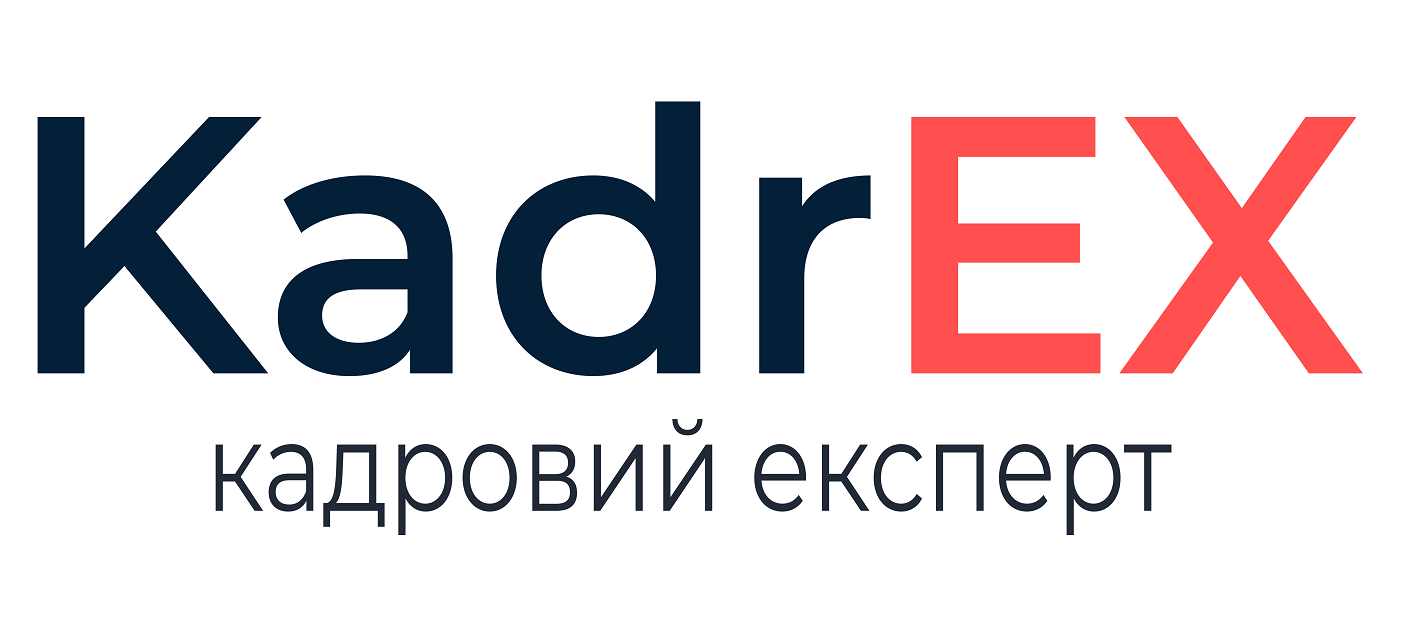 _____________________________________________________________________________________________________________________________________________________________________ЗАЯВАПрошу продовжити мені відпустку без збереження заробітної плати на період встановленого на території України карантину з «____» __________________  до «____» __________________  20___ року включно.«____» ____ 20___                                      _________________                                                                                                                               (підпис)